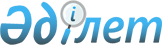 "Хромтау-Алтынсарин" темір жолы бойындағы "Аққұдық" станциясының атауын "Көктау" деп өзгерту туралыБірлескен Ақтөбе облыстық мәслихатының 2005 жылғы 4 тамыздағы N 180 шешімі мен Ақтөбе облыстық әкімиятының 2005 жылғы 4 тамыздағы N 295 қаулысы. Ақтөбе облысының Әділет департаментінде 2005 жылдың 25 тамызында N 3157 тіркелді
      "Қазақстан Республикасының аумағындағы әуежайларға, порттарға, теміржол вокзалдарына, теміржол стансаларына, метрополитен стансаларына, автовокзалдарға, автостансаларға, физикалық-географиялық және мемлекет меншігіндегі басқа да объектілерге атау беру, сондай-ақ оларды қайта атау, олардың атауларының транскрипциясын нақтылау мен өзгерту және мемлекеттік заңды тұлғаларға, мемлекет қатысатын заңды тұлғаларға жеке адамдардың есімін беру қағидаларын бекіту туралы" Қазақстан Республикасы Үкіметінің 1996 жылғы 5 наурыздағы N 281 қаулысына сәйкес облыстық мәслихат ШЕШІМ ЕТЕДІ және облыс әкімдігі ҚАУЛЫ ЕТЕДІ:
      Ескерту. Кіріспеге өзгерістер енгізілді - Ақтөбе облысының әкімдігінің 14.08.2017 № 280 қаулысымен және Ақтөбе облысының мәслихатының 14.08.2017 № 196 шешімімен (алғашқы ресми жарияланған күнінен кейін күнтізбелік он күн өткен соң қолданысқа енгізіледі).


      1. Хромтау аудандық мәслихаты мен әкімдігінің, облыстық ономастика комиссиясының Хромтау ауданындағы "Хромтау-Алтынсарин" темір жолы бойындағы "Аққұдық" станциясының атауын "Көктау" станциясы деп өзгерту туралы ұсыныстары қабылдансын.
      2. Осы шешім Қазақстан Республикасының Үкіметі жанындағы Мемлекеттік ономастика комиссиясының қарауына ұсынылсын.
					© 2012. Қазақстан Республикасы Әділет министрлігінің «Қазақстан Республикасының Заңнама және құқықтық ақпарат институты» ШЖҚ РМК
				
      Облыстық мәслихат 
сессиясының төрағасы

Облыс әкімі
